Creators Can Use Nightshade To Defend Against AIArtists wanting to stop AI platforms from being trained on their creative work can employ a tool called Nightshade, created out of the University of Chicago, to block them. The tool's creators say it should be "a last defense for content creators against web scrapers" to protect their copyrighted work.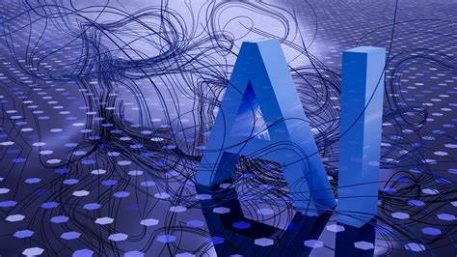 The Verge 10/25/23https://www.theverge.com/2023/10/25/23931592/generative-ai-art-poison-midjourneyImage credit:https://www.devx.com/wp-content/uploads/Nightshade-Tool.jpg